Акция «Безопасное автокресло» с 3.12.2020 по 10.12.2020Акция проводилась в целях сохранения жизни и здоровья маленьких участников дорожного движения в период с 3.12.2020 по 10.12.2020г. в МБДОУ детского сада «Теремок» Боковского района прошла профилактическая акция «Безопасное кресло». Водители – родители получили памятки . В акции учувствовали 10 родителей. Акцию проводили: Стародымова М.Л и Клыкова Е.АЦель акции – напомнить родителям о том, что первым подарком ребенку должно быть именно автокресло.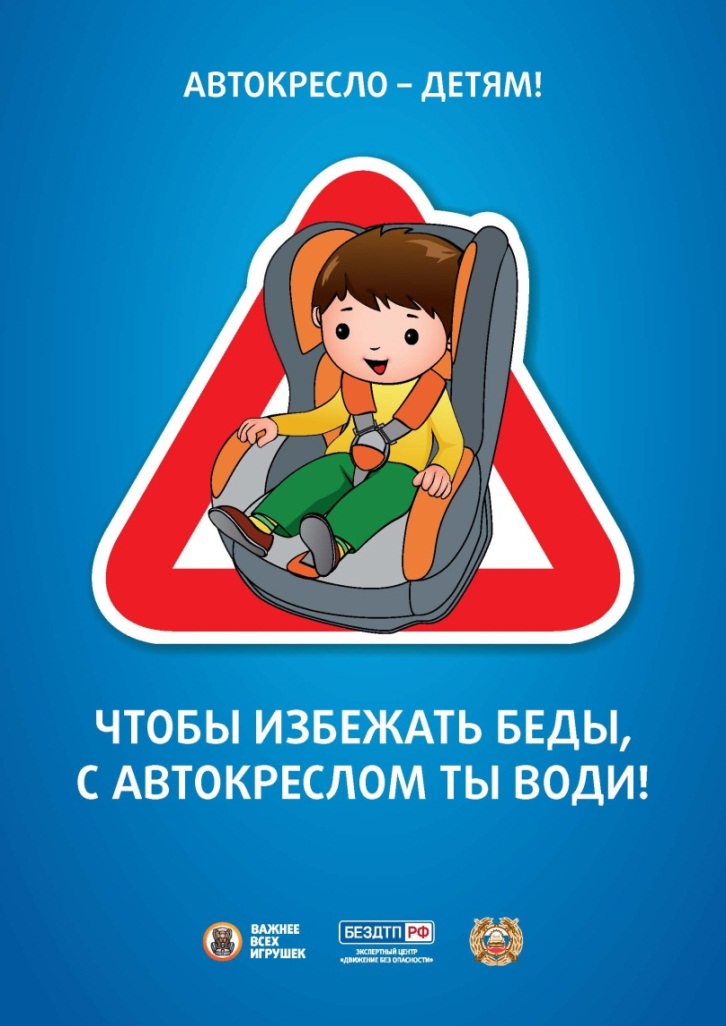 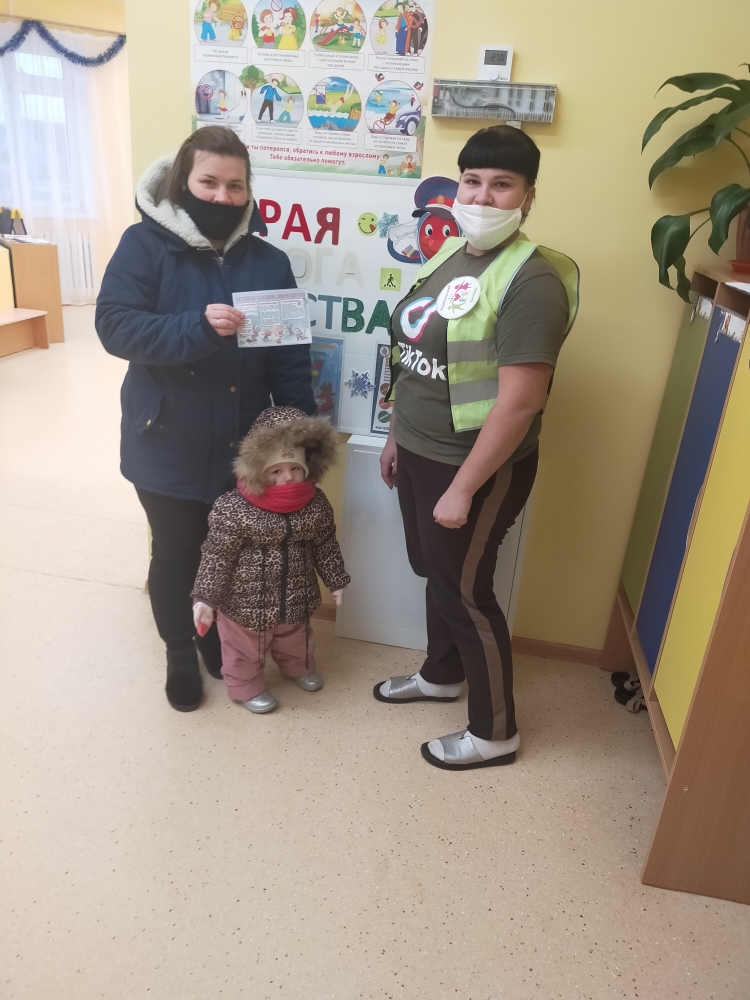 